Dobrý den,potvrzuji přijetí objednávky. Hodnota objednávky je 221.650,-- Kč bez DPH.S pozdravem____________________________________xxxxxxxxxxxxxxxxxLogistic Manager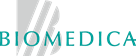 BIOMEDICA ČS, s. r. o.Podnásepní 375/1602 00  BrnoČeská republika T +420 545 214 915M +420 602 555 279 F +420 545 573 242xxxxxxxxxxxxxxxxxxxxxxxxxxxxwww.bmgrp.cz____________________________________